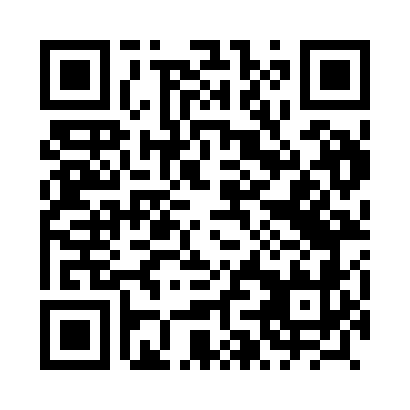 Prayer times for Mijanowo, PolandSat 1 Jun 2024 - Sun 30 Jun 2024High Latitude Method: Angle Based RulePrayer Calculation Method: Muslim World LeagueAsar Calculation Method: HanafiPrayer times provided by https://www.salahtimes.comDateDayFajrSunriseDhuhrAsrMaghribIsha1Sat2:164:3112:466:219:0211:092Sun2:164:3012:466:229:0311:103Mon2:164:2912:476:239:0411:104Tue2:164:2912:476:239:0511:115Wed2:164:2812:476:249:0611:126Thu2:154:2712:476:259:0711:127Fri2:154:2712:476:259:0811:128Sat2:154:2612:486:269:0911:139Sun2:154:2612:486:269:1011:1310Mon2:154:2612:486:279:1111:1411Tue2:154:2512:486:279:1111:1412Wed2:154:2512:486:289:1211:1513Thu2:154:2512:496:289:1311:1514Fri2:154:2512:496:289:1311:1515Sat2:154:2512:496:299:1411:1616Sun2:154:2412:496:299:1411:1617Mon2:154:2412:496:299:1511:1618Tue2:164:2412:506:309:1511:1719Wed2:164:2512:506:309:1511:1720Thu2:164:2512:506:309:1511:1721Fri2:164:2512:506:309:1611:1722Sat2:164:2512:516:319:1611:1723Sun2:174:2612:516:319:1611:1824Mon2:174:2612:516:319:1611:1825Tue2:174:2612:516:319:1611:1826Wed2:184:2712:516:319:1611:1827Thu2:184:2712:526:319:1611:1828Fri2:184:2812:526:319:1611:1829Sat2:194:2812:526:319:1511:1830Sun2:194:2912:526:319:1511:18